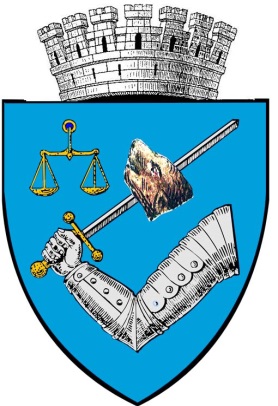 MUNICIPIUL TÂRGU-MUREŞROMÂNIA – 540026 Tîrgu-Mureş, Piaţa Victoriei nr. 3Tel: 00-40-265-268.330Fax: 00-40-265-269.571e-mail: secretar@tirgumures.ro www.tirgumures.ro Nr.  2175  din 14  ianuarie 2019ANUNŢMunicipiul Tîrgu Mureş, în conformitate cu prevederile art. 7 din Legea nr.52/2003 privind transparenţa decizională în administraţia publică, îşi face publică intenţia  de a aproba printr-o hotărâre aprobarea stabilirii cantităţii de masă lemnoasă care urmează a fi recoltată în anul 2019 din fondul forestier proprietate a Municipiului Tîrgu-Mureş şi modul de valorificare a acesteiaProiectul de hotărâre este publicat, din data de 14 ianuarie 2019, pe site-ul Municipiului Tîrgu Mureş: www.tirgumures.ro şi afişat la sediul instituţiei din Tîrgu Mureş,  P-ţa Victoriei, nr.3.Cei interesaţi pot trimite în scris propuneri, sugestii, opinii cu valoare de recomandare, până la data de 25 ianuarie 2019, la sediul Municipiului Tîrgu Mureş sau prin  e-mail: secretar@tirgumures.ro.p. Secretarul  Municipiului  Târgu Mureş,Municipiul Tîrgu-Mureş					                 (nu produce efecte juridice)*        Administraţia Serelor, Parcurilor şi Zonelor Verzi                              Nr.  32 din  09.01. 2019	                                                                                                       VICEPRIMAR,                                                                                                             Jrs. Papuc Sergiu VasileEXPUNERE DE MOTIVE   privind stabilirea cantităţii de masă lemnoasă care urmează a fi recoltată în anul 2019 din fondul forestier proprietate a Municipiului Tîrgu-Mureş şi modul de valorificare a acesteia	Având în vedere Legea nr.46/2008 din Codul Silvic, cu modificările si completările ulterioare precum și prevederile Amenajamentului Silvic pe anul 2018,  posibilitatea de recoltare a masei lemnoase din fondul forestier  aparţinând  Municipiului Tîrgu-Mureș este de 1627 metri cubi, care a fost  pusă în valoare de către Ocolul Silvic Tg Mures, fiind constituită în 7  partizi, după cum urmează:                            Produse principale – 857 mc.                   1. APV nr. 10012 cu un volum de 315 mc.                   2. APV nr.10013 cu un volum de  392 mc.                   3. APV nr.10014 cu un volum de  150 mc.                       Produse de igienă – 159 mc. 1. APV nr. 6989 cu un volum de    159 mc.            Produse accidentale I -- 611 mc.       1. APV nr. 10017 cu un volum de   264 mc.	2.APV nr.  6990   cu un volum de   264 mc.       3. APV nr.  10015 cu un volum de    83 mc.La întocmirea APV-urilor s-au avut în vedere „preturile de referinţă” pentru anul de producţie  2019, pe specii/grupe de specii, grade de accesibilizare, sortimente dimensionate si natura produsului, stabilite în condiţii de piaţă, conform Deciziei nr.566/16.10.2018 a Regiei Naţionale a Pădurilor.	Având în vedere necesarul de lemn de foc pentru anul 2019 la  serele oraşului, grădina zoologică, cele patru cimitire şi asistaţii sociali,  precum şi prevederile art.4 alin.1 lit. b din Regulamentul de valorificare a masei lemnoase din fondul forestier proprietate publică, aprobat prin  H.G. nr.617/2016, se propune recoltarea/valorificarea  celor 1627 mc. masa lemnoasă conform tabelului din Anexa 1.AVIZ FAVORABILA.S.P.Z.V.Sava Mihai R O M Â N I AJUDEŢUL MUREŞ								CONSILIUL LOCAL MUNICIPAL TÎRGU- MUREŞ                                                                                                                                                           (nu produce efecte juridice) *                                                                                                                                                  VICEPRIMAR,                                                                                                            Jrs.Papuc Sergiu VasileH O T Ă R Â R E A   nr. _______din ____________________2019privind stabilirea cantităţii de masă lemnoasă care urmează a fi recoltată în anul 2019 din fondul forestier proprietate a Municipiului Tîrgu-Mureş şi modul de valorificare a materialului lemnos rezultat                         Consiliul Local al Municipiului  Tîrgu Mureş, întrunit în şedinţă ordinară de lucru,Văzând Expunerea de Motive cu nr. 32 din 09.01.2019, privind stabilirea cantităţilor şi modul de recoltare/valorificare a masei lemnoase în anul 2019, din fondul forestier proprietate a Municipiului Tîrgu-Mureş, prezentată de Administraţia Serelor, Parcurilor şi Zonelor Verzi.Având in vedere necesarul de lemn de foc pentru anul 2019 la serele oraşului, grădina zoologică, cele patru cimitire şi asistaţii sociali,  precum şi prevederile art.4 alin.(1) lit b. din regulamentul de recoltare/ valorificare a masei lemnoase din fondul forestier proprietate publică, aprobat prin  H.G. nr.617/2016,	În temeiul prevederilor art. 36, alin. (1), alin. (2), lit. „b”, „c”, „d”, art. 45 alin (1)  şi art. 115, alin. (1), lit. „b” din Legea nr. 215/2001 privind administraţia publică locală, republicată, H o t ă r ă ş t e :Art. 1. Se aprobă cantităţile de material lemnos ce urmează a fi recoltate din fondul forestier proprietate a Municipiului Tîrgu-Mureş, în anul 2019 şi modul de valorificare a masei lemnoase,  conform Anexei  1, care face parte integrantă din prezenta hotărâre.Art. 2. Cu ducerea la îndeplinire a prevederilor prezentei hotărâri se încredinţează Executivul Municipiului Tîrgu-Mureş prin Administraţia Serelor Parcurilor şi Zonelor Verzi.Art. 3. În conformitate cu prevederile art. 19 alin. 1 lit. e din Legea nr. 340/2004 republicată, privind instituția prefectului și art. 3 alin. 1 din Legea nr. 544/2004, Legea Contenciosului Administrativ, prezenta hotărâre se înaintează Prefectului Județului Mureș pentru exercitarea controlului de legalitate.Viză de legalitate,p.Secretarul Municipiului Tîrgu-Mureş                                               Director Executiv D.J.C.A.A.P.L.                                                 CĂTANĂ DIANORA-MONICAMunicipiul Tîrgu-Mureş					                     Administraţia Serelor, Parcurilor şi Zonelor Verzi                                                               Anexa nr. 1Cantităţile de material lemnos ce urmează a fi recoltatedin fondul forestier proprietate a Municipiului Tîrgu-Mureşşi modul de valorificare a acesteia în anul 2019       Partida nr.                 Cantitate exploatată             ( mc.)Mod de valorificare        Observații Vânzare pe piciorSe va licita într-un singur lot de către     O.S. Tg.Mureș10012            31510013            39210014            150TOTAL  1            857                                            Partida nr.Cantitate exploatată         ( mc.)Exploatare în regim de prestări serviciiSe va licita într-un singur lot  de către O.S.Tg.Mureș10017            2646990            26410015              836989            159TOTAL   2            770TOTAL GENERAL   1+2           1627